#MyMission is......and yours?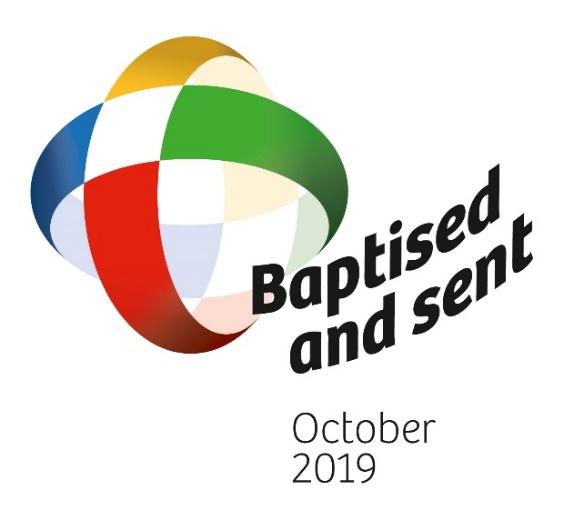 
#MissionaryOctober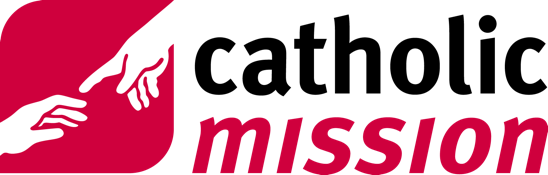 